О рассмотрении результатов независимой оценки качества оказания услуг организациями культуры района        В соответствии со статьями 7,43 Федерального закона от 06.10.2003              № 131 – ФЗ «Об общих принципах организации местного самоуправления в Российской Федерации», в целях реализации  Указа Президента Российской Федерации от 07.05.2012 № 597 « О мероприятиях по реализации государственной социальной политики», администрация Свечинского района ПОСТАНОВЛЯЕТ:Рекомендовать директорам учреждений культуры: МКУК «Свечинская межпоселенческая библиотечная система» Кудреватых Е.М., МКУК «Свечинская межпоселенческая клубная система» Дмитриевой Л.А.:- Развивать  и активизировать использование интернет ресурсов в проведении новых форм досуговых, развлекательных, познавательных, конкурсных мероприятий.- Активизировать работу клубов и кружков с учетом соблюдения необходимых требований для предупреждения распространения  инфекции, вызванной 2019-nCoV.-Своевременно актуализировать информацию на официальном сайте www.bus.gov.ru - Муниципальные учреждения культуры: МКУК «Свечинская МКС», МКУК «Свечинская МБС», МОУ ДО «Детская школа искусств»  включить в перечень организаций, в отношении которых будет производиться независимая оценка качества в 2021 году.2. Результаты независимой оценки качества оказания услуг организациями  культуры прилагаются.3.  Опубликовать настоящее постановление на сайте bus.qov.ru. Глава  Свечинского  района         Н.Д. Бусыгин__________________________________________________________________ПриложениеПротокол № 9 заседания Общественного совета при администрации Свечинского района по проведению независимой оценки качества работы муниципальных учреждений культуры, образования в сфере культуры .от 26 ноября 2020 г.Присутствовали: 	Повестка дня:1.      Рассмотрение и утверждение результатов качества услуг, оказываемыхмуниципальными учреждениями культуры: МКУК «Свечинская межпоселенческая клубная система», МКУК «Свечинская межпоселенческая библиотечная система» в 2020 году2.  Определение  перечня организаций, в отношении которых будет проводиться независимая оценка качества в 2021 году.Выступила По 1 вопросу выступили директора учреждений культуры, они представили членам  Общественного совета  результаты оценки качества услуг, оказываемых учреждениями культуры Свечинского района: муниципальным казенным учреждением культуры «Свечинская межпоселенческая клубная система»; муниципальным казенным учреждением культуры «Свечинская межпоселенческая клубная система».Дмитриева Л.А.: в МКУК «Свечинская  МКС» фунционировало 5 домов культуры, всего по учреждению показатель составил 130,59 балла, во втором   полугодии 2019 года – 127,12 балла. Для изучения мнения получателей услуг в филиалах было проведено анкетирование.«Открытость и доступность информации об организации культуры» средний показатель по учреждению составил – 20,54 из 30 баллов, во втором  полугодии 2019 года – 19,8. Лучший показатель: ЦКиД – 8,46 балла, наименьший – Рыбаковский СДК – 5,83 балла. В учреждении нет собственного сайта, вся требуемая информация об учреждении размещена на сайте www.bus.gov.ru , информация  о деятельности учреждения регулярно размещается на АИС ЕИПСК, а также на официальном сайте администрации района, на сайте Единая Россия», в паблике «Типичная Свеча» .«Комфортность условий предоставления услуг и доступность их получения» средний балл по учреждению составил – 38,26 балла из 50, во втором  полугодии 2019 года показатель был 37,66 балла. Лучший показатель – 9,05 балла в ЦКиД, наименьший в  Круглыжский СДК – 6,56 балла.« Время  ожидания предоставления услуги» средний показатель по учреждению – 19,48 из 20 баллов. В прошлом периоде -  19,44. Лучший показатель в ЦКиД- 9,9, наименьший – 9,5 в Рыбаковском СДК.«Доброжелательность, вежливость, компетентность работников организации культуры» средний показатель составил – 19,25 баллов из 20, во втором   полугодии 2019 года – 19 баллов. Лучший показатель в ЦКиД – 9,8 балла, наименьший – в Рыбаковском СДК и Юмский СДК – 9,45.«Удовлетворенность качеством оказания услуг» средний показатель по учреждению – 33,06 балла из 40. Во втором  полугодии 2019 года – 33,19 балла. Лучший показатель в ЦКиД – 9,45 балла, наименьший – в Рыбаковском СДК – 7,15.В целом показатели по сравнению со вторым  полугодием 2019 года улучшились. Кудреватых Е. М.: всего по  МКУК «Свечинская  МБС» показатель составил 147,6, во втором  полугодии 2019 года – 147,5 балла. Наибольшее количество баллов : центральная районная библиотека- 159,5, наименьшее в Октябрьской  СБФ – 134,2 балла.«Открытость и доступность информации об организации культуры» средний показатель по учреждению составил – 28,3 из 30 баллов, показатель остался на уровне  второго полугодия 2019 года. Лучший показатель: центральная районная библиотека – 30 баллов, наименьший – Шмелевская СБФ -27,7 балла. Учреждение размещает всю необходимую информацию на официальном сайте центральной районной библиотеки  http://svechabiblio.ru , на сайте www.bus.gov.ru ,в социальных сетях в паблике «Типичная Свеча», в группе «Библиотеки Свечи». В группе «Библиотеки Свечи» пользователи могут выразить свое мнение о работе библиотек района,  принять участие в анкетировании. Так же оформлены информационные стенды, афиши, выставки и публикации в СМИ.«Комфортность условий предоставления услуг и доступность их получения» средний балл по учреждению составил – 44,9 баллов из 50, во втором   полугодии 2019 года был так же 44,9 балла. Лучший показатель – 49,7 баллов в  центральной районной библиотеке, наименьший – Октябрьская   СБФ- 38,5 балла.« Время  ожидания предоставления услуги» средний показатель по учреждению – 19,9 из 20 баллов, на уровне второго полугодия 2019 года. Количество баллов всех библиотек  от 19,3 до 20 баллов.«Доброжелательность, вежливость, компетентность работников организации культуры» средний показатель составил – 19,9 баллов из 20, в прошлом периоде  так же 19,9 баллов. Большое внимание уделяется повышению квалификации и профессиональной компетенции библиотечных работников. Проводятся методические часы, семинары- практикумы. 2 сотрудника  ЦРБ обучились по программам повышения квалификации в рамках национального проекта «Культура», 1 библиотекарь без специального образования обучился по специальности.«Удовлетворенность качеством оказания услуг» средний показатель по учреждению – 34,5 балла из 40, на уровне показателя во втором полугодии 2019 года. Лучший показатель в Рижской СБФ  – 40 баллов, наименьший  в Ацвежской СБФ – 27,1 балла.Выступили: Гоголева Г.С., Клещевникова С.П.,  Дмитриева Л.А., Кудреватых Е.М.Наибольшее количество баллов по учреждениям культуры в 2020 году по библиотечной системе  - 147,6, у клубной системы – 130,59 балла. В целом учреждения культуры улучшили средние показатели по сравнению со вторым полугодием 2019 года.      В клубной системе нет официального сайта, хотя информация активно доносится до потребителей: за 2020 год  на сайте АИС ЕИПСК размещёно 16 анонсов, на сайте администрации района –11 информаций, на сайте «Единой России»- 3 отчета о мероприятиях, в паблике «Типичная Свеча» - 11 информаций, в районной газете- 17 публикаций. Своевременно обновляется информация  в соц.сети «Одноклассники», созданы  группы во ВКонтакте: «Отдел краеведения пгт Свеча», «Юмский СДК», «Русские напевы». В библиотечной системе активно работает собственный официальный сайт http://svechabiblio.ru , так же библиотека размещает информацию на сайте АИС ЕИПСК  и на страничке в ВКонтакте « Библиотеки Свечи», в районной газете. В целом все учреждения активизировали работу по размещению информации о работе учреждений и анонсов мероприятий на электронных площадках и в районной газете, на официальном сайте администрации ежемесячно размещаются планы работы  учреждений культуры и отчеты о крупных мероприятиях.  Гоголева Г.С.: «Анализируете ли информацию по оценке качества услуг  с работниками учреждений культуры? Часто в отстающих одни и те же филиалы. В чем проблема?»Дмитриева Л.А.: «Часто проблема в недостаточной материально-технической базе. Например в Юмском СДК улучшилось звуковое оборудование, есть выход в интернет, что сказывается на качестве мероприятий, а в Шмелевском СДК и с оборудованием проблемы, и с интернетом. В результате уровень мероприятий отстает от запросов населения».Членами общественного совета было отмечено, что в условиях пандемии нужно шире использовать электронные площадки для проведения мероприятий, искать новые формы работы. В учреждениях культуры начали проводить мероприятия  в электронном формате. Центром культуры и досуга проведена концертная программа, планируется проведение мероприятия ко Дню матери, новогодней конкурсной программы, традиционного конкурса «Звездочки Свечи». В библиотечной системе внедряют презентационные и интерактивные формы работы, например выставки в центральной библиотеке  проходят в форме презентаций. Учреждениям культуры было рекомендовано активизировать проведение кружковой работы, но обязательно при работе по организации занятий в кружках и клубах учитывать требования Роспотребнадзора.Решили: утвердить результаты оценки качества услуг, оказываемых учреждениями культуры Свечинского района.Развивать  и активизировать использование интернет ресурсов в проведении новых форм досуговых, развлекательных, познавательных, конкурсных мероприятий.Активизировать работу клубов и кружков с учетом соблюдения необходимых требований для предупреждения распространения  инфекции, вызванной 2019-nCoV.Своевременно актуализировать информацию на официальном сайте www.bus.gov.ru По 2 вопросу Членам общественного совета предложено определить перечень организаций культуры, в отношении которых будет проводиться независимая оценка качества предоставляемых услуг  в 2021 году.Решили:  Все учреждения культуры: МКУК «Свечинская МКС», МКУК «Свечинская МБС» , МОУ ДО «Детская школа искусств» пгт Свеча включить в перечень организаций, в отношении которых будет производиться независимая оценка качества в 2021 году. Следующее заседание Общественного совета по итогам работы в первом полугодии провести в июле 2021 года. Председатель Общественного совета                                   Г.С. ГоголеваСекретарь Общественного  совета                                        С.О. Новоселова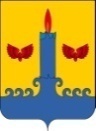 АДМИНИСТРАЦИЯ  СВЕЧИНСКОГО РАЙОНА  КИРОВСКОЙ  ОБЛАСТИПОСТАНОВЛЕНИЕАДМИНИСТРАЦИЯ  СВЕЧИНСКОГО РАЙОНА  КИРОВСКОЙ  ОБЛАСТИПОСТАНОВЛЕНИЕАДМИНИСТРАЦИЯ  СВЕЧИНСКОГО РАЙОНА  КИРОВСКОЙ  ОБЛАСТИПОСТАНОВЛЕНИЕАДМИНИСТРАЦИЯ  СВЕЧИНСКОГО РАЙОНА  КИРОВСКОЙ  ОБЛАСТИПОСТАНОВЛЕНИЕ26.11.2020№569пгт Свеча пгт Свеча пгт Свеча пгт Свеча Гоголева Галина Сергеевна-первый заместитель главы администрации района по социальным вопросам, председатель Общественного советаКлещевникова Светлана Петровна-управляющий делами администрации района, начальник управления культуры, заместитель председателя Общественного советаНовоселова Светлана Олеговна-старший инспектор-делопроизводитель кадровой службы и делопроизводства, секретарь Общественного советаГордеева Галина НиколаевнаКазанцева Ольга НиколаевнаХалтурина Нина ИвановнаДмитриева Лариса АлексеевнаКудреватых Елена  Михайловна-член  районного Совета ветеранов Свечинского района-начальник управления образования, спорта и молодежной политики- член районного женсовета-директор МКУК «Свечинская межпоселенческая клубная система»- директор МКУК «Свечинская межпоселенческая библиотечная система»